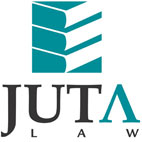 JUTA'S WEEKLY STATUTES BULLETIN(Bulletin 3 of 2019 based on Gazettes received during the weeks 11 to 18 January 2019)JUTA'S WEEKLY E-MAIL SERVICEISSN 1022 - 6397ACTSMONEY BILLS AMENDMENT PROCEDURE AND RELATED MATTERS AMENDMENT ACT 13 OF 2018 (GG 42170 of 17 January 2019) Date of commencement: 17 January 2019Amends ss. 1, 4, 5, 6, 8, 10, 11, 15, the short title & Schedule 9; substitutes ss. 3, 7, 9, 12, 13, 16 & the long title and inserts s. 16A of the Money Bills Amendment Procedure and Related Matters Act 9 of 2009DIVISION OF REVENUE AMENDMENT ACT 14 OF 2018 (GG 42166 of 17 January 2019) Date of commencement: 17 January 2019Amends Schedules 1, 4, 5, 6 & 7 to the Division of Revenue Act 1 of 2018SPECIAL APPROPRIATION ACT 15 OF 2018 (GG 42167 of 17 January 2019) Date of commencement: 17 January 2019ADJUSTMENTS APPROPRIATION ACT 17 OF 2018 (GG 42168 of 17 January 2019) Date of commencement: 17 January 2019RATES AND MONETARY AMOUNTS AND AMENDMENT OF REVENUE LAWS ACT 21 OF 2018 (GG 42171 of 17 January 2019) Date of commencement: 17 January 2019Amends First Schedule to the Estate Duty Act 45 of 1955; amends ss. 6, 6A, 64 & para. 9 of the Seventh Schedule to the Income Tax Act 58 of 1962; amends Schedule 1 to the Customs and Excise Act 91 of 1964; amends ss. 1, 7, 8, 23, 54, 66 & Schedule 2 to the Value-Added Tax Act 89 of 1991TAX ADMINISTRATION LAWS AMENDMENT ACT 22 OF 2018
(GG 42169 of 17 January 2019) Date of commencement: 17 January 2019, unless otherwise indicatedAmends ss. 64K, 66 & 89quat and para. 1 of the Fourth Schedule to the Income Tax Act 58 of 1962; inserts ss. 58A & 114A in the Customs and Excise Act 91 of 1964; amends ss. 20, 21, 25, 29, 41, 44, 50 & 51 of the Value-Added Tax Act 89 of 1991; amends s. 8 of the Securities Transfer Tax Act 25 of 2007; amends ss. 42, 44, 40, 129, 170, 190, 221, 222 & 240 of the Tax Administration Act 28 of 2011; amends ss. 1 & 71 and inserts s. 705A in the Customs Control Act 31 of 2014TAXATION LAWS AMENDMENT ACT 23 OF 2018 (GG 42172 of 17 January 2019) Date of commencement: 17 January 2019Amends ss. 1, 3, 5, 6, 6A, 6B, 6quat, 7, 7C, 8E, 8EA, 8F, 8FA, 9, 9C, 9D, 9HA, 10, 10B, 10C, 11, 11F, 12C, 12D, 12J, 12N, 12Q, 12T, 13bis, 13quat, 18A, 19, 20A, 22B, 23, 23G, 23M, 23N, 24I, 24JB, 24L, 24O, 25, 25B, 25BB, 28, 29A, 30C, 37D, 41, 42, 44, 45, 47, 50D, 64D, 64EB, 64F, para. 12 of the First Schedule, paras. 6 & 6A of the Second Schedule, para. 2 of the Fourth Schedule, para. 1 of the Sixth Schedule, paras. 2, 11, & 12D of the Seventh Schedule and paras. 1, 2, 5, 10, 12A, 35, 39, 43A, 45, 55, 57, 64B, & 80 of the Eighth Schedule, substitutes s. 7D and para. 72 of the Eighth Schedule, inserts ss. 7F, 9HB, 9J & para. 12E of the Seventh Schedule and repeals s. 64J & para. 67 of the Eighth Schedule to the Income Tax Act 58 of 1962; amends ss. 1, 2 & 22of the Value-Added Tax Act 89 of 1991; amends ss. 8 & 9 of the Securities Transfer Tax Act 25 of 2007; amends ss. 6 & 6A and substitutes s. 8 of the Mineral and Petroleum Resources Royalty Act 28 of 2008; amends ss. 13, 15 & 62 of the Taxation Laws Amendment Act 31 of 2013; amends s. 1 and substitutes s. 12 of the Employment Tax Incentive Act 26 of 2013; amends ss. 3, 13, 16, 18, 52 & 53 and repeals s. 78 of the Taxation Laws Amendment Act 25 of 2015; amends ss. 1 & 3 of the Revenue Laws Amendment Act 2 of 2016; amends ss. 49 & 50, of the Taxation Laws Amendment Act 15 of 2016 and amends ss. 46 & 105 of the Taxation Laws Amendment Act 17 of 2017PROCLAMATIONS AND NOTICESCOMMISSIONS ACT 8 OF 1947Rules of the Judicial Commission of inquiry into allegations of impropriety regarding the PIC published (GenN 12 in GG 42157 of 15 January 2019) (p4) OCCUPATIONAL HEALTH AND SAFETY ACT 85 OF 1993Notice of withdrawal of certificates (without expiry dates) issued to training providers published
(GN R12 in GG 42163 of 18 January 2019) (p11)MAGISTRATES ACT 90 OF 1993Determination of salaries and allowances of magistrates published and GN 1380 in GG 42107 of 13 December 2018 repealed with effect from 1 April 2018
(GN 20 in GG 42174 of 18 January 2019) (p6)CONSTITUTION OF THE REPUBLIC OF SOUTH AFRICA, 1996Draft White Paper on Home Affairs published for comment
(GN 8 in GG 42162 of 18 January 2019) (p14)NATIONAL EDUCATION POLICY ACT 27 OF 1996Reappointment of the History Ministerial Task Team to overhaul the History Curriculum and Assessments Policy Statement (CAPS) in Grades 4-12 and terms of reference published
(GN 7 in GG 42162 of 18 January 2019) (p12) MARKETING OF AGRICULTURAL PRODUCTS ACT 47 OF 1996Application for the continuation of statutory measures (registration, records and returns) to collect export data relating to table grapes, deciduous and citrus fruit published for comment by directly affected groups (GenN 14 in GG 42162 of 18 January 2019) (p133)ROAD ACCIDENT FUND ACT 56 OF 1996Adjustment of statutory limit in respect of claims for loss of income and loss of support published with effect from 31 January 2019 (BN 2 in GG 42162 of 18 January 2019) (p139)REMUNERATION OF PUBLIC OFFICE BEARERS ACT 20 OF 1998Determination of salaries and allowances of Traditional Leaders and Members of the National and Provincial Houses of Traditional Leaders published and Proc 1 in GG 41372 of 4 January 2018 repealed with effect from 1 April 2018 (Proc 2 in GG 42174 of 18 January 2019) (p4)NATIONAL PROSECUTING AUTHORITY ACT 32 OF 1998Terms of reference of the enquiry into the fitness of Advocate Nomgcobo Jiba and Advocate Lawrence Sithembiso Mrwebi to hold the office of Deputy National Director of Public Prosecutions and Special Director of Public Prosecutions respectively published in GenN 699 in GG 42029 of 9 November 2018 amended (Proc 1 in GG 42173 of 18 January 2019) (p4)ELECTORAL ACT 73 OF 1998Election deposits in respect of the 2019 national and provincial elections published
(GenN 19 in GG 42164 of 17 January 2019) (p4)JUDGES' REMUNERATION AND CONDITIONS OF EMPLOYMENT ACT 47 OF 2001Determination of salaries and allowances of Constitutional Court Judges and Judges published and GN 1379 in GG 42107 of 13 December 2018 repealed with effect from 1 April 2018
(GN 21 in GG 42174 of 18 January 2019) (p9)NATIONAL HEALTH ACT 61 OF 2003Code of Conduct for Inspectors in terms of regulation 10(2) of the Procedural Regulations Pertaining to the Functioning of the Office of Health Standards Compliance and Handling of Complaints by the Ombud published (GN 11 in GG 42162 of 18 January 2019) (p122)BILLSFinancial Matters Amendment Bill, 2018, notice of intention to introduce and explanatory summary published (GenN 13 in GG 42160 of 16 January 2019) (p4)PROVINCIAL LEGISLATIONEASTERN CAPEDisaster Management Act 57 of 2002: Kouga Local Municipality: Declaration of a local state of drought disaster as published under LAN 277 in PG 4160 of 12 December 2018 extended for a further month published (LAN 8 in PG 4170 of 14 January 2019) (p3)FREE STATEPublic Finance Management Act 1 of 1999 and Division of Revenue Act 1 of 2018: Moqhaka Local Municipality: Allocations to municipalities in terms of financial support published
(PN 118 in PG 110 of 11 January 2019) (p2)GAUTENGGauteng Gambling Act 4 of 1995: Gauteng Gambling Second Amendment Regulations, 2018 published and Gauteng Gambling Regulations, 1997 amended
(GenN 42 in PG 7 of 14 January 2019) (p3) Gauteng Gambling Act 4 of 1995: Gauteng Gambling Amendment Regulations, 2019 published for comment (GenN 43 in PG 8 of 15 January 2019) (p3) Constitution of the Republic of South Africa, 1996; Gauteng Rationalisation of Local Government Affairs Act 10 of 1998; and Local Government: Municipal Systems Act 32 of 2000: City of Ekurhuleni Metropolitan Municipality: Amended Standing Orders By-law published
(LAN 36 in PG 9 of 16 January 2019) (p138)KWAZULU-NATALNational Environmental Management: Protected Areas Act 57 of 2003: Notice of clarification of Nature Reserve Boundaries and confirmation of the continuation of the Ezemvelo KZN Wildlife as the Assigned Management Authority published
(GenN 1 in PG 2035 of 17 January 2019) (p11)LIMPOPOLocal Government: Municipal Systems Act 32 of 2000 and Spatial Planning and Land Use Management Act 16 of 2013: Elias Motsoaledi Local Municipality: Invitation for public participation on the Draft Review Municipal Spatial Development Framework published 
(GenN 3 in PG 2967 of 18 January 2019) (p14)MPUMALANGARemuneration of Public Office Bearers Act 20 of 1998: Remuneration and allowances of members of the Executive Council and Provincial Legislature published with effect from 1 April 2018 and PremN 1 in PG 2867 of 5 January 2018 repealed
(PN 1 in PG 3002 of 11 January 2019) (p3)NORTH WESTLocal Government: Municipal Systems Act 32 of 2000 and Local Government: Municipal Property Rates Act 6 of 2004: Moses Kotane Local Municipality: Resolution for property rates in respect of the financial year 1 July 2018 to 30 June 2019 published with effect from 1 November 2018 (Proc 1 in PG 7965 of 15 January 2019) (p21)Local Government: Municipal Property Rates Act 6 of 2004: Moses Kotane Local Municipality: Property Rates By-law published, and previous by-laws repealed
(Proc 1 in PG 7965 of 15 January 2019) (p23)WESTERN CAPERemuneration of Public Office Bearers Act 20 of 1998: Determination of salaries and allowances of the Provincial Ministers and Members of the Provincial Parliament of the Western Cape published and PN 225 in PG 7857 of 15 December 2017 repealed with effect from 1 April 2018
(PN 1 in PG 8026 of 9 January 2019) (p2)Western Cape Provincial Road Traffic Administration Act 6 of 2012: Draft Registration and Licence Fees for Motor Vehicles Regulations, 2019 published for comment
(PN 2 in PG 8027 of 9 January 2019) (p2)Disaster Management Act 57 of 2002: Saldanha Bay Local Municipality: Extension of the declaration of a local state of drought disaster for one month from 30 December 2018 to 30 January 2019 published (LAN 57497 in PG 8028 of 11 January 2019) (p10)Cape Agulhas Local Municipality: Liquor Trading Hours Amendment By-law, 2019 published and Liquor Trading Hours By-law, 2012 amended (LAN 57496 in PG 8028 of 11 January 2019) (p11)This information is also available on the daily legalbrief at www.legalbrief.co.za